                                                                                      Утверждаю: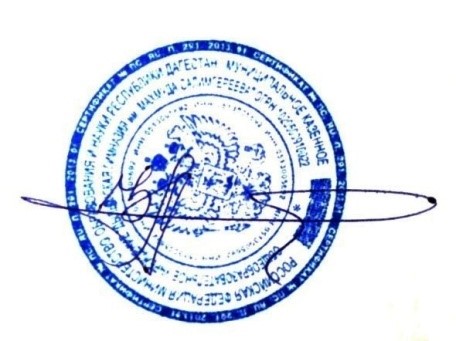                                                                                                Директор МКОУ ДГ                                                                                                 З.С. Темирбулатова                               _______________«__»______2020г.Планмероприятий по гражданско - патриотическому и духовно - нравственномувоспитанию школьников№п/пНаименование мероприятийКлассСрокиСрокиОтветственный1Праздник. День знаний.1-11сентябрьсентябрьЗам дир по ВРПО2Уроки 2 сентября1-11сентябрьсентябрьЗам  дир по ВРКласруки3Издание школьной газеты«Драйв»1 раз в месяц1 раз в месяцПедагоги -организаторы, ПДО4Освещение опыта работы гимназии по военно-патриотическому воспитанию в местных СМИи на сайте гимназиипостояннопостоянноЗам  дир по ВРГаджиев Д.М.5Торжественная линейка ко Дню единства народов Дагестана1-11сентябрьсентябрьЗам дир по ВРКласрукиПО6Праздник. День учителя1-11октябрьоктябрьЗам  дир по ВРКласруки7Праздник. День матери1-11ноябрьноябрьЗам  дир по ВРКласруки8Конкурс творческих работ «История моей семьи в Великой Отечественной войне». Рукописная книга памяти.5-11ФевральмартФевральмартЗам дир по ВР Класруки9Проведение месячника патриотического воспитанияпо отдельному плануфевральфевральЗам дир по ВР10Праздник бабушек и мам « С праздником 8 –е Марта»мартмартЗам дир по ВРПОКласруки11Выставка книг о войне: «О героях былых времен…»маймайБиблиотекарьПО12Создание цикла передач по школьному радио, посвященных Дню ПобедымаймайПО13Участие в «Вахте Памяти»маймайЗам дир по ВРКлассные часыКлассные часыКлассные часыКлассные часыКлассные часыКлассные часы1Кл.час «Конституция РФ: государственные символы»Классный час: «Листая страницы истории», посвященный Дню народного единства и сохранению русской государственности (.)1,2,46, 9сентябрьсентябрьКласруки2«Наш класс. Законы жизни».«Человек – сам себе враг?»«Мои духовные ценности».«Внешний облик – внутренний мир»«Карманные деньги»136810октябрьоктябрьКласруки3"Спасибо, Мама"«День матери» - мероприятие«Мы составляем портрет Мамы»«Начало всему - Мама»Конкурс рисунков «Пусть всегда будет Мама», посвященная Дню Матери1,2,3   45-69,101-11ноябрьноябрьКласрукиКласрукиПО4 «Люди, достойные подражания»«По каким правилам мы живѐм?»«Что такое духовное богатство человека»4510декабрьдекабрьКласруки5«Красота внешнего облика. Мои жесты»Путешествие в страну "Чистых слов"Классный час: «Блокадный Ленинград»24   9,11январьянварьКласруки6Классный час: «Я – гражданин России!», посвященный Дню Конституции.2,5,7,10февральфевральКласруки7«Я и мой класс»«Я имею право на…‖»«Конституция – закон жизни»«Любовь - это согласие ума, души и тела»46810мартКласрукиКласруки8Классный час: «Великие люди Дагестана»   1,4,7,9апрельКласрукиКласруки9Конкурс рисунков: «Я только слышал о войне»Классные часы, посвященные Дню ПобедыАкция «Георгиевская ленточка»Концерт ко дню 9 Мая. Празднование Дня Победы.1-41-115-111-11майКласрукиПОКласрукиПО